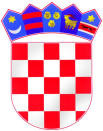 REPUBLIKA HRVATSKASISAČKO-MOSLAVAČKA ŽUPANIJATEHNIČKA ŠKOLA KUTINAKutina, Hrvatskih branitelja 6KLASA: 602-03/22-01-09URBROJ: 2176-57-05/22-1Kutina, 11. travnja 2022. Na temelju članka 126. stavka 1. i članka 127. Zakona o odgoju i obrazovanju u osnovnoj i srednjoj školi (Narodne novine broj  87/08, 86/09, 92/12, 105/10, 90/11, 5/12, 16/12, 86/12, 126/12, 94/13, 152/14, 07/17, 68/18, 98/19 i 64/20) i članka 88. Statuta Tehnička škole Kutina, Školski odbor Tehničke škole Kutina, na 9. sjednici, održanoj 11. travnja 2022. godine raspisujeNATJEČAJ za imenovanje ravnatelja/ice Tehničke škole Kutina	Ravnatelj/ica školske ustanove mora ispunjavati nužne sljedeće uvjete u skladu s člankom 126., stavkom 1. Zakona o odgoju i obrazovanju u osnovnoj i srednjoj školi:završen studij odgovarajuće vrste za rad na radnom mjestu nastavnika ili stručnog suradnika u školskoj ustanovi u kojoj se imenuje za ravnatelja, a koji može biti:sveučilišni diplomski studijintegrirani preddiplomski i diplomski sveučilišni studij ilispecijalistički diplomski stručni studij;položen stručni ispit za učitelja, nastavnika ili stručnog suradnika, osim u slučaju iz članka 157., stavaka 1. i 2. Zakona o odgoju i obrazovanju u osnovnoj i srednjoj školiuvjete propisane člankom 106. Zakona o odgoju i obrazovanju u osnovnoj i srednjoj školinajmanje osam godina radnog iskustva u školskim i drugim ustanovama u sustavu obrazovanja ili u tijelima državne uprave nadležnim za obrazovanje, od čega najmanje pet godina na odgojno-obrazovnim poslovima u školskim ustanovama. 	Kandidati mogu priložiti dokaze o dodatnim kompetencijama u originalu ili ovjerenoj preslici.   	Dodatne kompetencije su: poznavanje stranog jezika (dokazuje se stupanjem prema Zajedničkom  europskom  referentnom okviru za jezike, svjedodžbom ili drugom javnom ispravom, potvrdom  o pohađanju obrazovanja i edukacija stranih jezika, javnom ispravom o izvršenom testiranju znanja stranog jezika od ovlaštene ustanove ili druga javna isprava, osobnom izjavom kandidata u životopisu)osnovne digitalne vještine (dokazuju se uvjerenjem, certifikatom, potvrdom, svjedodžbom ili drugom javnom ispravom, osobnom izjavom kandidata u životopisu) iskustvo rada na projektima ( iskustvo rada na prijavi i realizaciji raspisanih natječaja za projekte financirane iz fondova Europske unije ili drugih izvora dokazuje se potvrdom ili ispravom o sudjelovanju u provedbi pojedinih projekata, osobna izjava kandidata u životopisu).Ravnatelj/ica se imenuje na pet (5) godina.	Uz pisanu i vlastoručno potpisanu prijavu na natječaj kandidati su obvezni priložiti u izvorniku ili ovjerenoj preslici sljedeću dokumentaciju:životopis diplomu odnosno dokaz o vrsti i razini obrazovanjadokaz o državljanstvu dokaz o položenom stručnom ispitu odnosno dokaz da je osoba oslobođena obveze polaganja stručnog ispitadokaz o završenim pedagoškim kompetencijama za osobe koje su ih bile obvezne završitidokaz o radnom iskustvu (potvrda ili elektronički zapis HZMO i potvrda  školske ustanove o vrsti i trajanju poslova) program rada za mandatno razdobljeuvjerenje da se protiv osobe ne vodi kazneni postupak glede zapreka za zasnivanje radnog odnosa iz članka 106. Zakona o odgoju i obrazovanju u osnovnoj i srednjoj školi (ne starije od 8 dana od dana objave natječaja) Osoba koja se poziva na pravo prednosti pri zapošljavanju sukladno članku 102. Zakona o hrvatskim braniteljima iz Domovinskog rata i članovima njihovih obitelji (Narodne novine broj 121/17, 98/19 i 84/21), članku 48. stavku Zakona o civilnim stradalnicima iz Domovinskog rata (Narodne novine broj 84/21), članku 48. f  Zakona o zaštiti vojnih i civilnih invalida rata (Narodne novine broj 33/92, 77/92, 27/93, 58/93, 2/94, 76/94, 108/95, 108/96, 82/01, 103/03, 148/13 i 98/19), članku 9. Zakona o profesionalnoj rehabilitaciji i zapošljavanju osoba s invaliditetom (Narodne novine broj 157/13, 152/14, 39/18 i 32/20) dužna je u prijavi na javni natječaj pozvati se na to pravo i uz prijavu priložiti svu propisanu dokumentaciju prema posebnom zakonu, a  ima prednost u odnosu na ostale kandidate samo pod jednakim uvjetima.Osoba koja se poziva  na pravo prednosti pri zapošljavanju u skladu s člankom 102.  Zakona o hrvatskim braniteljima iz Domovinskog rata i članovima njihovih obitelji (Narodne novine broj 121/17, 98/19 i 84/21) uz prijavu na natječaj dužna je priložiti i dokaze propisane člankom 103. stavak 1. Zakona o hrvatskim braniteljima iz Domovinskog rata i članovima njihovih obitelji. Poveznica na internetsku stranicu  Ministarstva hrvatskih branitelja s popisom dokaza potrebnih za ostvarenje prava prednosti:https://branitelji.gov.hr/UserDocsImages//dokumenti/Nikola//popis%20dokaza%20za%20ostvarivanje%20prava%20prednosti%20pri%20zapo%C5%A1ljavanju-%20ZOHBDR%202021.pdf	Osoba koja se poziva na pravo prednosti pri zapošljavanju u skladu s člankom 48. Zakona o civilnim stradalnicima iz Domovinskog rata („Narodne novine“ broj 84/21) uz prijavu na natječaj dužna je u prijavi na natječaj pozvati se na to pravo i uz prijavu dostaviti dokaze iz stavka 1. članka 49. Zakona o civilnim stradalnicima iz Domovinskog rata. 	Poveznica na internetsku stranicu  Ministarstva hrvatskih branitelja s popisom dokaza potrebnih za ostvarenje prava prednosti:https://branitelji.gov.hr/UserDocsImages//dokumenti/Nikola//popis%20dokaza%20za%20ostvarivanje%20prava%20prednosti%20pri%20zapo%C5%A1ljavanju-%20Zakon%20o%20civilnim%20stradalnicima%20iz%20DR.pdf	Prijavom na natječaj svaki kandidat daje privolu Tehničkoj školi Kutina za obradu osobnih podataka u skladu s propisima kojima je propisana zaštita osobnih podataka za svrhu provedbe natječajnog postupka  i objave rezultata natječaja. 	Rok za podnošenje prijava kandidata je deset (10) dana od dana objave natječaja u Narodnim novinama, na oglasnoj ploči i na mrežnoj stranici Tehničke škole Kutina, odnosno od dana 15. travnja 2022. godine.	Na natječaj se mogu javiti osobe oba spola.	Nepotpune i nepravovremene prijave neće se razmatrati.	O rezultatima natječaja kandidati će biti obaviješteni u roku od četrdeset i pet (45) dana od dana isteka roka za podnošenje prijava.	Prijave na natječaj s potrebnom dokumentacijom kandidati dostavljaju na adresu: Tehnička škola Kutina, Hrvatskih branitelja 6, 44320 Kutina u zatvorenoj omotnici s naznakom „natječaj za ravnatelja/icu - ne otvaraj“. Predsjednik Školskog odbora:_______________________					         Ivan Josipović, prof.